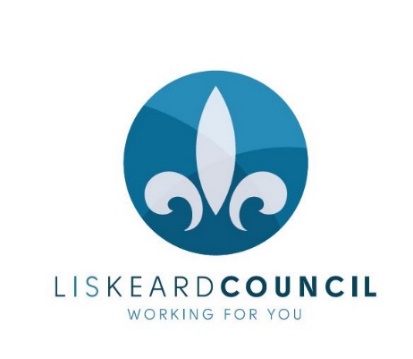 LISKEARD TOWN COUNCILCOMMUNITY CHAMPION AWARD SCHEME NOMINATION FORMThese awards are for those who have made a positive difference to life in Liskeard. They recognise individuals and groups, and can be made for a wide range of endeavours including:Actions which bring the community togetherEnvironmental or community serviceHelping others or a charity in their own timeActs of neighbourlinessSomeone who has battled against the odds for something they believe inGaining exceptional recognition for LiskeardPlease ensure you have the nominee’s permission to share their data with the Town Council. We will use this to review and process the application, make further enquiries or clarify information provided, and to send invitations for the Award ceremony.Please return to Liskeard Town Council, 3 – 5 West Street, Liskeard PL14 6BW or email office1@liskeard.gov.uk by the closing date of noon on Friday 5 April 2019Applications will be assessed by a selection panel on Monday 8 April. Successful nominations will receive an invitation to attend the Community Champion Awards ceremony at the Annual Town Meeting on Thursday 25 April at 7pm to collect their awards. Details of selected candidates will not be published until the ceremony. Awardees will be asked whether they are happy for publicity.Award category(please tick)Outstanding Individual Outstanding Group Outstanding Young Person(Nominees must be aged 18 or under)Who would you like to nominate?Nominee’s contact details:AddressPostcode:Telephone numberEmailYour nameYour contact details:AddressPostcode:Telephone numberEmailWhy do they deserve the Award?(please clearly explain in no more than 300 words)Signed:Date